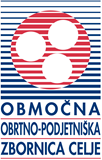 VABIMO VAS NA PRAKTIČNO USPOSABLJANJE:OSNOVE RAČUNOVODSTVA IN FINANC Program usposabljanja, ki traja 10 ur, je zastavljen praktično. Usposabljanje bo potekalo 2 dni, in sicer:v četrtek, 22.11.2018, od 8. do12. ure  in v petek, 23.11.2018, od 8. do 12. ureLokacija izvedbe: OOZ Celje, Cesta na Ostrožno 4, CeljeVsebina usposabljanja:dvostavno in enostavno knjigovodstvozaloge, terjatve, stroškiosnove bilancemesečne bilancekontni plan- pomen kontovzaloge, terjatve, stroškiračun - obvezne sestavinerazno – vprašanja, dileme udeležencevIzvajalka:  Anita Mavrič, vodja financ in računovodstva ter pomočnica direktorice Poslovne skupine Griffin.Udeležba na usposabljanju je za udeležence brezplačna. Izpolnjeno prijavnico pošljite na elektronski naslov tatjana.stinek@ozs.si do torka, 20.11.2018. Prijave bomo sprejemali do zapolnitve mest v skupini in vam bomo potrdili udeležbo.-------------------------------------------------------------------------------------------------------------------------------------------P R I J A V N I C A NA USPOSABLJANJE:OSNOVE RAČUNOVODSTVA IN FINANC22.11. in 23.11.2018Izpolnjeno prijavnico pošljite do torka, 20.11.2018, na e-mail tatjana.stinek@ozs.si . DAVČNA ŠTEVILKA:  __________________________TELEFON OZ. GSM: _________________________   E-POŠTA: _____________________________________    IME IN PRIIMEK UDELEŽENCA: _________________________________________________________________								PODPIS:  ____________________________PODJETJE/S.P, NASLOV: 